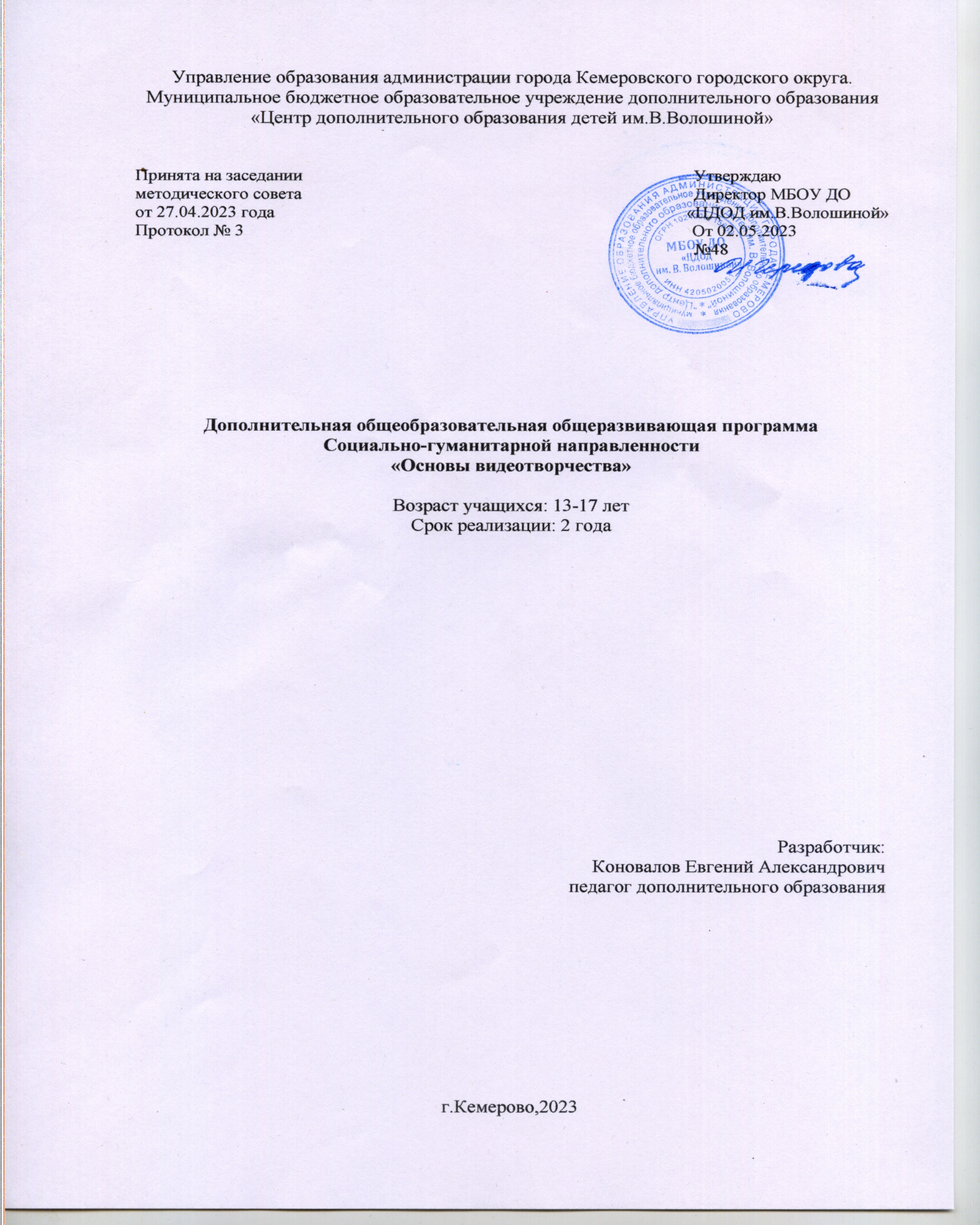 СодержаниеРаздел 1. Комплекс основных характеристик программы1.1 Пояснительная запискаДополнительная общеобразовательная общеразвивающая программа «Основы видеотворчества» имеет социально-гуманитарную направленность, базового уровня.Реализуется в системе дополнительного образования, на территории Кемеровской области, в городе Кемерово, в Сибирском федеральном округе Российской Федерации.Программа разработана с учетом нормативно-правовой базы:-Федеральным законом Российской Федерации от 29 декабря 2012 г.№273 «Об образовании Российской Федерации»;Программа разработана с учетом нормативно-правовой базы:- Закон Российской Федерации «Об образовании» (Федеральный закон от 29 декабря 2012 г. № 273-ФЗ);- Приказ Министерства просвещения РФ от 27 июля 2022 г. № 629 «Об утверждении Порядка организации и осуществления образовательной деятельности по дополнительным общеобразовательным программам»;- Концепция развития дополнительного образования детей до 2030 года (Распоряжение Правительства РФ от 31 марта 2022 г. № 678-р);- Письмо Министерства образования и науки РФ от 18.11.2015 № 09-3242 «Методические рекомендации по проектированию дополнительных общеразвивающих программ (включая разноуровневые программы);- Постановление Государственного санитарного врача РФ от 28.09.2020 г. СП 2.4. 3648-20 «Санитарно-эпидемиологические требования к организациям воспитания и обучения, отдыха и оздоровления детей и молодежи»- Федеральный проект «Успех каждого ребенка» (протокол заседания проектного комитета по национальному проекту «Образование» от 07 декабря 2018 г. № 3);- Стратегия развития воспитания в Российской Федерации на период до 2025 года, (Распоряжение Правительства Российской Федерации от 29 мая 2015 г. № 996-р); -Локальных актов МБОУ ДО «ЦДОД им. В. Волошиной»: устава, положения о дополнительной общеобразовательной общеразвивающей программе (Приказ директора МБОУ ДО «ЦДОД им. В. Волошиной» от 12.12.2022 г. № 138), учебного плана, правил внутреннего трудового распорядка, инструкции по технике безопасности.Актуальность программыСогласно Концепции развития дополнительного образования детей от 31 марта 2022 г. №678-р актуализирована необходимость общественного понимания миссии дополнительного образования, наиболее полно обеспечивающего право человека на развитие и свободный выбор деятельности, в которых происходит личностное и профессиональное самоопределение детей, подростков и молодежи.В настоящее время видеоконтент становится все более популярным и доступным благодаря развитию цифровых технологий и социальных медиа. Умение создавать видео истории, правильно использовать инструменты видеомонтажа и эффекты, а также понимать основы визуального и звукового дизайна является важной компетенцией для подростков.Умение работать с видеотехникой и видеоредакторами может стать основой для будущей карьеры в области мультимедиа, кино, телевидения или видео маркетинга. Программа помогает учащимся развить навыки, которые могут быть полезными в их будущей профессиональной деятельности.Новизна программы заключается фокусировании на видео творчестве, что делает ее уникальной и специализированной в данной области. Вместо общего представления о медиа искусстве, она развивает конкретные навыки, связанные с созданием видеоконтента. Она учитывает современные технологические инструменты и методы, которые используются в видео творчестве. Это включает работу с цифровыми камерами, видеоредакторами, звуковым оборудованием и программным обеспечением, которые активно применяются в современной индустрии видео творчества.Педагогическая целесообразность программы способствует развитию творческого мышления учащихся путем стимулирования их креативности, фантазии и самовыражения. Программа предоставляет возможность подросткам осуществить свои идеи и концепции через видеоконтент, что способствует развитию индивидуальности и самореализации. Происходит коммуникация и сотрудничество между учащимися. Они могут работать в группах, обмениваться идеями, давать обратную связь и совместно создавать видеопроекты. Такой подход развивает навыки работы в коллективе, эффективного общения и совместного решения задач. Программа предоставляет учащимся возможность освоить технические аспекты видеопроизводства, такие как работа с камерами, освещением, звуковым оборудованием и видеоредакторами.Отличительная особенность программы состоит в акцентировании внимание на практическом опыте учащихся. Это позволяет им получить ценный опыт работы с техникой видео творчества и применить свои знания на практике. Программа основана на проектно-ориентированном подходе, где учащиеся активно участвуют в создании видеопроектов. Они изучают основные этапы процесса создания видеоконтента, начиная от планирования до съемки и монтажа. Этот подход развивает навыки планирования, сотрудничества, творческого мышления и решения проблем. объединяет технические и творческие аспекты видео творчества. Учащиеся не только изучают технические аспекты работы с оборудованием и программным обеспечением, но и развивают свое визуальное восприятие, композиционные навыки и умение рассказывать истории через видео.Уровень программы 1 и 2 год обучения – Базовый уровень. В рамках базового уровня предлагается знакомство учащихся с основными понятиями, принципами и навыками видео творчества. Учащиеся познакомятся с основными этапами процесса создания видеоконтента, включая планирование, съемку и монтаж, ознакомятся с различными видами камер, световым оборудованием и звукозаписывающими устройствами. Учащиеся получат базовые режиссерские навыки, включая работу с актерами, режиссерскими инструкциями и созданием планов съемки. Узнают о различных типах звукозаписи, редактировании и микшировании звука, чтобы создать качественное аудиосопровождение для своих видеопроектов.Базовый уровень программы "Основы видеотворчества" предоставляет учащимся базовые знания и навыки для работы с видеоконтентом и подготавливает их к более продвинутым аспектам видео творчества.Адресатом программы. Подростки в возрасте от 13 до 17 лет, по психофизическим особенностям подросткам присуще самостоятельность, стремление к самоутверждению, критическое мышление, способны к сложному восприятию времени и пространства, проявлению творческого воображения и творческой деятельности, что способствует освоению дополнительной общеразвивающей программы.Форма обучения: очная с применением дистанционных технологий.Форма организации образовательной деятельности – групповые занятия. В группе до 15 учащихся.Срок освоения программы: 2 годаОбъем программы:Продолжительность образовательного процесса составляет 432 часа.1 год обучения 216 часов2 год обучения 216 часовПри электронном обучении с применением дистанционных технологий продолжительность   непрерывной   непосредственно   образовательнойдеятельности составляет не более 35 минут. Во время онлайн-занятия проводится динамическая пауза, гимнастика для глаз.Режим занятийЗанятия ведутся 2 раза в неделю по 3 академических часа.Виды занятия по программе: тестирование, лекции, практические работы, творческие задания.1.2. Цель и задачи программыЦель: ознакомление учащихся старшего школьного возраста с новым видом деятельности с основами видеосьемки, видеомонтажа, развитие их интереса к созданию видеопродукции, посредством занятий по дополнительной общеобразовательной общеразвивающей программе «Основы видеотворчества». Задачи программы:Предметные:-обучить практическим умениям работы с мультимедийной техникой (цифровой фотоаппарат, фотоаппарат смартфона, компьютер) и программным обеспечением (видеоредактор CapCut, аудио редактор Abobe audition); Метапредметные:- способствовать развитию умений принимать и сохранять учебную цель и задачи, осуществлять сбор, поиск и выделение главного в информации из различных источников, в том числе с помощью компьютерных средств.Личностные:- способствовать воспитанию ответственности, аккуратности и дисциплине труда.1.3 Содержание программы первого года обученияУчебный план.Содержание учебного плана 1 года обученияВведение в дополнительную общеразвивающую программу «Основы видеотворчества»Теория: Инструктаж по охране труда и технике безопасности. Знакомство с объединением.Раздел 1. Основы видео творчества1.1 ВидеооборудованиеТеория: Основные типы видеооборудования и их функции. Принципы выбора и использования видеооборудования. Особенности эксплуатации и ухода за видеооборудованием.Практика: Практические упражнения с использованием видеооборудования.Форма контроля: Тест «Теоретические знания о видеооборудовании»История кинематографаТеория: Основные этапы развития кинематографа и их характеристики, Исторические факты, связанные с важными фильмами и режиссерами.Практика: Презентация и обсуждение собственных кинематографических идей. Форма контроля: Тест «Теоретические знания об истории кинематографа» 1.3 Основы работы с видеокамеройТеория: Основные элементы видеокамеры и их функции, настройка экспозиции, фокусировка и выбор режимов съемки.Практика: практические упражнения по управлению видеокамерой и настройке параметров съемкиФорма контроля: Практическая работа «обсуждение фильма» по критериям качества и эстетики. Художественное и документальное киноТеория: Характеристики художественного и документального кино, Основные жанры и стили в кинематографии.Практика: Дискуссии и обсуждение идей, воплощенных в снятых фильмахФорма контроля: Практическая работа «обсуждение фильмов на основе искусствоведческих и эстетических критериев»Раздел 2. Основы кинематографии2.1 Основы работы со штативомТеория: Основные типы штативов и их особенности, Техники плавных движений и позиционирования с камерой на штативе.Практика: Тренировка плавных движений и позиционирования с камерой на штативе.Форма контроля: Практическая работа «Оценка стабильности и качества снятых кадров с использованием штатива»2.2 Крупность планаТеория: Основные типы крупностей планов и их характеристики,использование крупностей планов для передачи эмоций и создания эффектов.Практика: Практические упражнения по съемке разных крупностей планов.Форма контроля: Практическая работа «обсуждение и анализ работ с использованием крупностей планов.2.3 Российское и зарубежное документальное киноТеория: История и развитие документального кино в России и за рубежом, основные жанры и стили в документальном кино.Практика: Практическая работа «обсуждение документальных фильмов на основе критериев содержания, стиля и технического исполнения»Раздел 3. Основы создания видеоролика3.1 Видеоролик как единство трех составляющихТеория: Определение видеоролика и его роль в современной культуре, Три основные составляющие видеоролика: изображение, звук и монтаж.Практика: Создание видеоролика, используя сочетание изображения, звука и монтажных приемов, работа над выбором подходящих музыкальных композиций, звуковых эффектов и голосового сопровождения.Форма контроля: Практическая работа «Анализ видеороликов учащихся по критериям изображение, звук и монтажные приемы.3.2 Структура видеороликаТеория: Основные элементы структуры видеоролика: вступление, развитие, кульминация и завершение.Практика: Создание видеороликов, акцентируя внимание на структурных элементах.Форма контроля: Практическая работа «Анализ видеороликов, снятых учащимися на наличие структуры»3.3 Виды съемокТеория: Основные виды съемок в видео творчестве: общий план, средний план, близкий план, план детали, панорамирование, долли, камера на плече и другие.Практика: Практическое освоение различных видов съемок с использованием видеооборудования.Форма контроля: Практическая работа «Анализ видеороликов снятых учащимися с использованием различных планов»3.4 Основы композиции кадраТеория: Основные принципы композиции кадра в видео творчестве: равновесие, золотое сечение, ведущие линии и др.Практика: Практическое применение принципов композиции кадра при создании сцен и видеороликов.Форма контроля: Практическая работа: «Самостоятельный анализ примеров из профессиональных фильмов, демонстрирующих использование различных композиционных приемов»Раздел 4. Основы Видеомонтажа4.1 Подготовка к съемкам и реализация идеиТеория: Предварительной подготовка и планирования в видео творчестве, Процесс разработки идеи, создания сценария и концепции видеоролика, Важность выбора локаций, актеров, реквизита и других элементов для достижения заданного эффекта.Практика: Создание планов съемок и организация необходимого оборудования и ресурсов, разработки идей и сценария для видеоролика.Форма контроля: Практическая работа «Обсуждение и анализ планов съемок и подготовительных действий» Раздел 5. Съемка видеороликаОсновы видеомонтажаТеория: Основные принципы монтажа: смысловая связь, ритм, темп, переходы и др., использование монтажных приемов для создания эмоционального и художественного эффекта.Практика: Работа с видеоредактором CapCut для создания видеороликов.Форма контроля: Практическая работа «Оценка использования монтажных приемов и их эффективности в созданных учащимися видеороликах.»5.2 Нелинейный видеомонтажТеория: Основы нелинейного видеомонтажа и его преимущества по сравнению с линейным.Практика: Работа с временными шкалами, слоями, эффектами и другими инструментами нелинейного монтажа.Форма контроля: Практическая работа «Создание видеороликов с использованием нелинейного видеомонтажа и анализ полученных результатов»Учебный план 2года обученияСодержание учебного плана 2 года обученияРаздел 1: Основы видео технологий и социальных сетей1.1 Видеооборудование и его использование в социальных сетях Теоретические занятияТеория: Принципы выбора подходящего видеооборудования для создания контента в социальных сетях, тренды использования видеооборудования в популярных социальных сетях.Практика: Ознакомление с различными видами видеооборудования и их функционалом.Форма контроля: Тест «теоретические знания о видеооборудовании и его использовании в социальных сетях»1.2 История видео творчества и его влияние на социальные сетиТеория: Знаковые моменты в истории видео творчества и развитие его технологий, роль видео творчества в формировании и влиянии на социальные сети.Практика: Анализ и обсуждение примеров видео творчества и их влияния на социальные сети.Форма контроля: Практическая работа «Анализ по критериям примеров видео творчества и их влияния на социальные сети» Основы работы с мобильными устройствами для создания видеоконтентаТеория: Возможности мобильных устройств для создания и обработки видеоконтента, Обзор основных приложений и программам для мобильного видео творчества.Практика: Знакомство с функционалом мобильных устройств для съемки и обработки видеоконтента.Форма контроля: Тест «теоретические знания о работе с мобильными устройствами для видео творчества»Раздел 2: Текстовый контент и визуальные элементы2.1 Создание привлекательного текстового контента для социальных сетейТеория: Особенности текстового контента в социальных сетях: стиль, объем, форматы, правила написания привлекательных и увлекательных текстов для целевой аудитории, использование ключевых слов и хэштегов для оптимизации видимости текстового контента.Практика: Создание текстовых постов с различной тематикой.Форма контроля: Практическая работа «Создание текстовых постов с различной тематикой»2.2 Работа с изображениями и графическими элементами в видеоконтентеТеория: Виды графических элементов и их роль в создании видеоконтента, принципы работы с графическими редакторами и инструментами для создания и редактирования изображений.Практика: Создание графических элементов для видеоконтента с использованием графического редактора СANVA.Форма контроля: Практическая работа «Создание графических элементов для видеоконтента с использованием графических редактора CANVA»2.3 Техники оформления и дизайна видеопубликацийТеория: Принципы композиции и дизайна в видеопубликациях, использование шаблонов и стилей для создания единообразного дизайна видеоконтента, техники оформления и оформительские приемы для повышения привлекательности видеопубликаций.Практика: Создание видеопубликаций с применением принципов композиции и дизайна, шаблонов и стилей.Форма контроля: Практическая работа «оформление видеопубликаций по критериям»2.4 Визуальный брендинг и узнаваемый стиль в социальных сетяхТеория: Значение визуального брендинга и узнаваемого стиля в социальных сетях, принципы разработки и поддержки уникального визуального образа в социальных сетях, визуальный брендинг и формирования имиджа в социальных сетях.Практика: Применение узнаваемых элементов визуального образа в создаваемом видеоконтенте.Форма контроля: Практическая работа «Разработка визуального стиля и брендинга для видеоконтента в социальных сетях»Раздел 3: Блоггинг и создание контента3.1 Основы блоггинга и платформы для создания контентаТеория: Понятие блога и его роль в современном информационном пространстве, обзор платформ и сервисов для создания и публикации контента.Практика: Подготовка и публикация первого контента в блоге.Форма контроля: Практическая работа: «Оценка по критериям содержания первых публикаций в блоге»3.2 Подбор и формирование тематики для видеоблогаТеория: Методы и источники для поиска и подбора тем для видеоблога,выбор тематики для развития видеоблогаПрактика: Подбор и разработка конкретных тем для видео роликов в рамках выбранной тематики.3.3 Сценарий и планирование контента для блогаТеория: Значение сценария и планирования контента для ведения блога, методы и подходы к разработке сценариев и планированию контента, учет особенностей целевой аудитории при создании сценария и плана контента.Практика: Разработка сценариев для видео контента блогаФорма контроля: Практическая работа: «Разработка контент плана» 3.4 Взаимодействие с аудиторией и модерация комментариевТеория: Взаимодействие с аудиторией в развитии блога и создании контента,методы и стратегии взаимодействия с аудиторией.Практика: Практические упражнения, направленные на взаимодействие с аудиторией через комментарии и сообщения.Раздел 4: Съемка reels4.1 Основы съемки коротких видеоформатов и рекламных роликовТеория: Особенности и принципы съемки коротких видеоформатов и рекламных роликов, роль монтажа и обработки в создании эффективных reels.Практика: Использование различных техник съемки для создания динамичного и привлекательного контентаФорма контроля: Практическая работа «Анализ созданных роликов по критериям»4.2 Креативные подходы к созданию reels и их эффективное использованиеТеория: Рекомендации по использованию трендов и актуальных тематик для увеличения привлекательности и популярности reels, особенности использования различных функций и инструментов reels для создания интересного контента.Практика: Самостоятельная работа с подходами и идеями для создания уникальных reels.Форма контроля: Практическая работа «Обратная связь и реакция аудитории на созданные reels.»4.3 Монтаж и обработка reelsПрактика: Монтаж и обработка reels с использованием видеоредактора CapCutФорма контроля: Практическая работа «Оценка качества монтажа и обработки созданных reels.»4.4 Продвижение и раскрутка reels в социальных сетяхТеория: Использование хэштегов, описаний и метаданных для оптимизации видимости и привлечения аудитории, взаимодействие с другими пользователями, сообществами и брендами для расширения охвата и продвижения контента. Практика: Продвижение и раскрутка reels через оптимизацию метаданных и использование социальных инструментов в социальной сети ВконтактеФорма контроля: Самостоятельная работа «Анализ охвата и взаимодействия с аудиторией на основе аналитических данных социальных сетей»Раздел 5 Ведение группы во ВКонтакте5.1 Основы создания и настройки группы в социальной сети ВКонтактеТеория: Принципы создания и настройки группы во ВКонтакте: выбор типа группы, заполнение информации, настройка приватности и настроек безопасности, функциональные возможности группы во ВКонтакте: публикации, обсуждения, медиафайлы, статистика и другие инструменты.Практика: Создание и настройка группы во ВКонтакте, заполнение информации и настройка функций.Форма контроля: Практическая работа: «Оценка качества по критериям создания и настройки группы во ВКонтакте»5.2 Стратегии популяризации группы и привлечение активной аудиторииТеория: Основы популяризации группы в социальных сетях: привлечение новых участников и удержание существующей аудитории, использование рекламных инструментов и платформ для продвижения группы во ВКонтакте.Практика: популяризация группы через различные каналы: рекламные кампании, партнерские соглашения, кросспостинг.Форма контроля: Самостоятельная работа: «Анализ и обсуждение показателей роста и привлечения активной аудитории на основе аналитических данных социальной сети ВКонтакте»5.3 Организация и проведение конкурсов и мероприятий в группеТеория: Привлечение и мотивация участников к активному участию в конкурсах и мероприятияхПрактика: Планирование и организация конкурсов и мероприятий в группе: выбор тематики, призов, сроков проведения и правил.Форма контроля: Практическая работа «Проведение конкурса или мероприятия в группе»5.4 Монетизация группы и использование платформы для заработкаТеория: Возможности монетизации группы в социальной сети ВКонтакте: реклама, партнерские программы, платные подписки и другие, способы использования платформы для заработка в группе.Раздел 6 Монетизация и продвижение видеоконтента во ВКонтакте6.1 Возможности монетизации видеоконтента во ВКонтакте: реклама, партнерские программы.Теория: Рекламные возможности во ВКонтакте: размещение рекламы в видеоконтенте, включение в рекламные программы, Партнерские программы во ВКонтакте.Практика: Создание и размещение рекламы в видеоконтенте: выбор формата, настройка таргетинга, оптимизация объявлений.Форма контроля: Практическая работа «Анализ создания и размещения рекламы по критериям»6.2 Правила и условия для участия в программе монетизации во ВКонтактеТеория: Правила участия в программе монетизации во ВКонтакте: требования, ограничения и оценочные критерии, условия получения дохода во ВКонтакте: расчеты, выплаты и системы оплаты.Практика: Установка и настройка механизмов получения дохода: выбор способа оплаты, настройка выплат.Форма контроля: Самостоятельная работа: «Мониторинг и анализ доходов: оценка эффективности монетизации и оптимизация заработка»1.4Планируемые результатыОбразовательные результаты:По завершении обучения по данной программе учащиеся будут обладать следующими знаниями, умениями и компетенциями:Учащиеся первого года обучения знают: Основные понятия и принципы видео творчества, этапы процесса создания видеоконтента, включая планирование, съемку и монтаж, основы режиссерских навыков, основы сценарного дела, принципы кадрирования и композиции, принципы звукового дизайна и эффекты звука, основы работы с актерами, различные виды видеомонтажа, основы публикации и распространения видеоконтента в цифровых медиасредах и социальных платформах.Умеют: Работать с видеокамерой и другими съемочными устройствами, включая настройку, фокусировку, контроль экспозиции и композицию кадра,осуществлять съемку различных типов планов, использовать освещение и создавать нужную атмосферу для съемки видеоматериала, записывать качественный звук проводить базовый видеомонтаж, создавать простые анимации и визуальные эффекты, работать с актерами и помогать им передавать эмоции и выразительность в видеопроектах, осуществлять базовую публикацию видеоконтента в цифровых медиасредах и социальных платформах.Владеют:Этапами процесса создания видеоконтента, Основами режиссерских навыков, Основами сценарного дела.Учащиеся второго года обучения знают:Различные типы видеооборудования и их использование в социальных сетях,основы работы с мобильными устройствами для создания видеоконтента, техники оформления и дизайна видеопубликаций, основы блоггинга, основы съемки коротких видеоформатов, основы создания и настройки группы в социальной сети ВКонтакте, правила и условия для участия в программе монетизации во ВКонтактеУмеют: Работать с различными видеооборудованием и использовать его в социальных сетях, применять знания об истории видео творчества и его влиянии на социальные сети, работать с мобильными устройствами для создания         видеоконтента, создавать  текстовый контент для социальных сетей, работать с изображениями и графическими элементами в видеоконтенте, применять техники оформления и дизайна видеопубликаций, создавать визуальный брендинг и узнаваемый стиль в социальных сетях, разрабатывать сценарии и планировать контент для блога, Снимать короткие видеоформаты, продвигать и раскручивать reels в социальных сетях, создавать и настраивать группу в социальной сети ВКонтакте, монетизировать группу в ВКонтакте.Владеют:Техническими знаниями при создании контента в Социальной сети ВКонтакте, техническими знаниями работы с социальными сетями, Основами монетизации.Метапредметные результаты:Регулятивные-  умение устанавливать учебные цели и задачи, осознанно планировать свою деятельность при работе с мультимедийной техникой и программным обеспечением.- умение сохранять учебную цель в процессе работы с видео творчеством.-  умение собирать, анализировать и выделять главную информацию из различных источников, включая использование компьютерных средств.Познавательные:- овладеют знаниями о основах видео творчества- овладеют техническими знаниями работы с видеооборудованием, программным обеспечением и мультимедийными техниками.- освоят информационно-коммуникационных навыки для поиска, оценки и использования информации о видео творчестве из различных источников.Коммуникативные- разовьют умение эффективно коммуницировать и сотрудничать в рамках групповых проектов по созданию видеопродукции.- разовьют способность ясно и четко выражать свои мысли и идеи при обсуждении и анализе видеоконтента.- разовьют способность эффективно представлять и презентовать свои видеопроекты перед аудиториейЛичностные- Сформируют ответственное отношения к своей работе и усвоение навыков планирования и организации деятельности, самоуверенность и уверенность в своих способностях, способность преодолевать препятствия и принимать творческие решения в процессе создания видеопродукции.2. Комплекс организационно-педагогических условий2.1. Календарно учебный график 1го года обученияКалендарно учебный график 2-го года обучения2.2 Условия реализации программыДля реализации дополнительной общеразвивающей программы «Основы видеотворчества» необходимы следующие условия:Материально-техническое обеспечение:Помещение, оборудованное мультимедийным проектором, компьютером; компьютер, доска, маркеры, осветительные приборы, штатив, видеокамера, хромакей и т.д.)Информационное обеспечение:интерактивные дидактические материалы, образовательные ресурсы и платформы.Кадровые условия: программу реализует педагог дополнительного образования, обладающий профессиональными компетенциями в предметной области, знающий специфику дополнительного образования, с уровнем не ниже среднего профессионального образования в области педагогики временного детского коллектива, без предъявления требований к стажу работы2.3 Формы аттестации \ контроля- практические работы (проводятся на каждом занятии для закрепления практических навыков работы);- тест (проводится для проверки полученных знаний)- самостоятельная работа (проводится в течении учебного года) 2.4 Оценочные материалыДля фиксации и отслеживания полученных результатов обучения и учета динамики личностного развития ребенка используются вводная, промежуточная, итоговая диагностика.Вводная диагностика: проводится в начале обучения для определения базового уровня знаний, учащихся в области видео творчества. Включает тестирование, анкетирование или выполнение практических заданий, чтобы оценить начальный уровень подготовки и понимания учащихся.Промежуточная диагностика: проводится в середине года для оценки прогресса учащихся и проверки усвоения материала. включает практические задания, включая оценку содержания, технического исполнения и эстетического восприятия, тесты и с целью выявления промежуточных результатов и прогресса в освоении навыков видео творчества.Итоговая диагностика: проводится в конце программы для оценки общего уровня достижений учащихся и эффективности обучения. Включает защиту проектов, оценку содержания, технического исполнения и эстетического восприятия видеоматериала. и защиту выполненных работ, чтобы определить финальные результаты и оценить полноту и качество освоения учебного материала.Данные формы диагностики позволяют не только фиксировать и отслеживать образовательные результаты, но и учитывать динамику личностного развития учащегося, его прогресс в овладении навыками видео творчества. Они помогают оценить эффективность программы и адаптировать образовательный процесс под индивидуальные потребности каждого ученика.2.5 Методические материалы2.6 Список литературы для педагоговКнязев, А.А. Основы тележурналистики и телерепортажа / А.А. Князева. — Бишкек: Изд-во К РСУ, 2001. — 160 с. — Текст: непосредственный.Кудлак, В. Домашний видеофильм на компьютере / В. Кудлак. — СПб.: Питер, 2003. — 157 с. — Текст: непосредственный.Кузнецов, Г.В. Так работают журналисты ТВ / Г.В. Кузнецов. — М.: Издательство Московского университета, 2004. — 400 с. — Текст: непосредственный.Ломакин П.А. Системы домашнего видеомонтажа на персональном компьютере. — М.: Майор, год. — XX с. — Текст: непосредственный.Муратов, С.А. Телевизионное общение в кадре и за кадром / С.А. Муратов. — М.: Аспект Пресс, 2003. — 202 с. — Текст: непосредственный.Смирнов, Н.В. Азбука видео для учителей и всех, всех, всех / Н.В. Смирнов. — СПб.: "Лицей", 1998. — 73 с. — Текст: непосредственный.Фрумкин, Г.М. Сценарное мастерство: кино-телевидение-реклама: учебное пособие / Г.М. Фрумкин. — М.: Издательский дом "Кнорус", 2008. — 223 с. — Текст: непосредственный.Цвик, В.Л. Телевизионная журналистика: История, теория, практика: Учебное пособие / В. Л. Цвик. — М.: Аспект Пресс, 2004. — 382 с. — Текст: непосредственный.2.7 Список литературы для учащихсяАсенин, С. "Мир мультфильма" / С. Асенин. — М.: Искусство, 2011. — 303 с. — Текст: непосредственный.Вайсфельд, И. "Кино - как вид искусства" / И. Вайсфельд. — М.: Знание, 2013. — 144 с. — Текст: непосредственный."Жизнь замечательных людей: Актеры кино" / М.: Аст, 2009. — 272 с. — Текст: непосредственный.Масуренков, Д.И. "Путешественник с киноаппаратом" / Д.И. Масуренков. — М.: Искусство, 2007. — 97 с. — Текст: непосредственный.Саруханов, В.А. "Азбука телевидения" / В.А. Саруханов. — СПб: ЛИКИ, 2010. — 112 с. — Текст: непосредственный.Фрейлих, С.И. "Личность героя в фильме" / С.И. Фрейлих. — М.: Знание, 2009. — 48 с. — Текст: непосредственный.Щербаков, Ю. "Сам себе и оператор, сам себе и режиссер" / Ю. Щербаков. — Р. Феникс, 2010. — 448 с. — Текст: непосредственныйИнтернет-ресурсыСтудия-45у. [Электронный ресурс] – Видеомонтаж, курсы и уроки. Доступ по ссылке: http://www.studio-45y.narod.ru. — Текст: непосредственный.Авистудио. [Электронный ресурс] – Уроки видеомонтажа. Доступ по ссылке: http://www.avistudio.narod. — Текст: непосредственный.Вашоператор. [Электронный ресурс] – Статья "Правила для видеооператоров". Доступ по ссылке: http://www.vashoperator.ru/statya. — Текст: непосредственный.Приложение 1Рабочая программа воспитания по дополнительной общеобразовательной общеразвивающей программе «Основы видеотворчества»Аннотация: Рабочая программа воспитания по программе "Основы видеотворчества" предназначена для создания благоприятной и развивающей обстановки, в которой обучающиеся могут осваивать основы видеотворчества и развивать свои творческие и коммуникативные навыки. Программа включает цели, задачи, направления воспитательной деятельности, формы организации воспитания и планируемые результаты воспитания.Цель: формирование у обучающихся ценностного отношения к видеотворчеству, развитие творческого мышления, коммуникативных навыков и эстетического восприятия.Задачи воспитания:Познакомить обучающихся с основами видеотворчества и историей кинематографа.Содействовать развитию уникального творческого стиля и выражению собственного видения идеи через видеотворчество.Поддерживать сотрудничество, взаимодействие и уважительное отношение между участниками группы при совместной работе над видеопроектами.Направления воспитательной деятельности: патриотическое,гражданское, духовно-нравственное, эстетическое, физическое, трудовое,воспитание.Планируемые результаты воспитания:Развитие творческого мышления, фантазии и самовыражения у учащихся, Воспитание ценностного отношения к видеотворчеству, эстетического восприятия и осознанного выбора контента, Повышение уровня общей культуры и эстетического восприятия у обучающихся.Приложение 2Критерии к практическим работамКритерии к практической работе: «Анализ по критериям примеров видео творчества и их влияния на социальные сети»Критерии к практической работе: «обсуждение фильма» по критериям качества и эстетики.Критерии к практической работе: «обсуждение фильмов на основе искусствоведческих и эстетических критериев»Критерии к практической работе: «обсуждение документальных фильмов на основе критериев содержания, стиля и технического исполнения»Критерии к практической работе: «Анализ видеороликов учащихся по критериям изображение, звук и монтажные приемы.Критерии к практической работе: «оформление видеопубликаций по критериям»Критерии к практической работе: «Анализ созданных роликов по критериям»Критерии к практической работе: «Оценка качества по критериям создания и настройки группы во ВКонтакте»Критерии к практической работе: «Анализ создания и размещения рекламы по критериям»Название разделов Количество часовКоличество часовКоличество часовФорма контроляНазвание разделов ВсегоТеорияПрактикаФорма контроляВведение в дополнительную общеразвивающую программу33Основы видеотворчества3615211.1 Видеооборудование936Тест1.2 История кинематографа963Тест1.3 Основы работы с видеокамерой 936Практическая работа1.4Художественное и документальное кино936Практическая работаОсновы кинематографии3612242.1 Основы работы со штативом1239Практическая работа2.2 Крупность плана1239Практическая работа2.3Российское и зарубежное документальное кино1266Практическая работаОсновы создания видеоролика3615213.1 Видеоролик как единство трех составляющих963Практическая работа3.2 Структура видеоролика936Практическая работа3.3   Виды сьемок936Практическая работа3.4 Основы композиции кадра936Практическая работаОсновы Видеомонтажа 5121304.1 Подготовка к сьемкам и реализация идеи512130Практическая работаСьемка видеоролика5418365.1 Основы видеомонтажа27918Практическая работа5.2 Нелинейный видеомонтаж27918Практическая работаИтого216841326Количество часовКоличество часовКоличество часовФорма контроля6Всего ТеорияПрактикаФорма контроляРаздел 1. Основы видео технологий и социальных сетей249151.1 Видеооборудование и его использование в социальных сетях33Тест1.2 История видео творчества и его влияние на социальные сети36Практическая работа1.3 Основы работы с мобильными устройствами для создания видеоконтента36ТестРаздел 2.Текстовый контент и визуальные элементы4824242.1 Создание привлекательного текстового контента для социальных сетей66Практическая работа2.2 Работа с изображениями и графическими элементами в видеоконтенте66Практическая работа2.3 Техники оформления и дизайна видеопубликаций66Практическая работа2.4 Визуальный брендинг и узнаваемый стиль в социальных сетях66Практическая работаРаздел 3Блоггинг и создание контента3615213.1 Основы блоггинга и платформы для создания контента39Практическая работа3.2 Подбор и формирование тематики для видеоблога393.3: Сценарий и планирование контента для блога93Практическая работаРаздел 4Съемка reels4812364.1 Основы съемки коротких видеоформатов и рекламных роликов33Практическая работа4.2 Креативные подходы к созданию reels и их эффективное использование39Практическая работа4.3 Монтаж и обработка reels для достижения высокого качества контента321Практическая работа4.4 Продвижение и раскрутка reels в социальных сетях33Раздел 5Ведение группы во ВКонтакте4824245.1 Основы создания и настройки группы в социальной сети ВКонтакте66Практическая работа5.2 Стратегии популяризации группы и привлечение активной аудитории66Самостоятельная работа5.3 Организация и проведение конкурсов и мероприятий в группе66Практическая работа5.4 Монетизация группы и использование платформы для заработка66Раздел 6Монетизация и продвижение видеоконтента во ВКонтакте12666.1 Возможности монетизации видеоконтента во ВКонтакте: реклама, партнерские программы, платные подписки33Практическая работа6.2 Правила и условия для участия в программе монетизации во ВКонтакте33Самостоятельная работаИтого21690126№ п/пТема занятийКолчасовФорма контроляСентябрьКомплектование группы3Комплектование группы3Введение в дополнительную общеразвивающую программу «Основы видеотворчества»3Основные типы видеооборудования и их функции3ТестПринципы выбора и использования видеооборудования3Особенности эксплуатации и ухода за видеооборудованием.3Основные этапы развития кинематографа и их характеристики3Практическая работаИсторические факты, связанные с важными фильмами и режиссерами.3ОктябрьОсновные элементы видеокамеры и их функции, настройка экспозиции, фокусировка и выбор режимов съемки.3Характеристики художественного и документального кино,3Практическая работаОсновные жанры и стили в кинематографии.3Основные жанры и стили в кинематографии.3Основные типы штативов и их особенности3Практическая работаТехники плавных движений и позиционирования с камерой на штативе.3Основные типы крупностей планов и их характеристики3Практическая работаОсновные типы крупностей план-нов и их характеристики3Ноябрьиспользование крупностей планов для передачи эмоций и создания эффектов.3использование крупностей планов для передачи эмоций и создания эффектов.3История и развитие документального кино в России и за рубежом3Практическая работаИстория и развитие документального кино в России и за рубежом3основные жанры и стили в документальном кино3основные жанры и стили в документальном кино3Видеоролик как единство трех составляющих3Практическая работаВидеоролик как единство трех составляющих3Практическая работаОпределение видеоролика и его роль в современной культуре3Определение видеоролика и его роль в современной культуре3ДекабрьТри основные составляющие видеоролика3Практическая работаТри основные составляющие видеоролика:3Три основные составляющие видеоролика: изображение3Три основные составляющи видеоролика: изображение3Три основные составляющие видеоролика: звук3Три основные составляющие видеоролика: звук3Три основные составляющие видеоролика: монтаж3Три основные составляющие видеоролика: монтаж3ЯнварьОсновные элементы структуры видеоролика3Практическая работаОсновные элементы структуры видеоролика3Основные элементы структуры видеоролика: вступление3Основные элементы структуры видеоролика: вступление3Основные элементы структуры видеоролика: развитие3Основные элементы структуры видеоролика: развитие3Основные элементы структуры видеоролика: кульминация и завершение3Основные элементы структуры видеоролика: кульминация и завершение3ФевральОсновные виды съемок в видео творчестве: общий план3Практическая работаОсновные виды съемок в видео творчестве: средний3Основные виды съемок в видео творчестве: близкий план3Основные виды съемок в видео творчестве: общий план,3Основные виды съемок в видео творчестве: план детали3Основные принципы композиции кадра в видео творчестве: равновесие, золотое сечение, ведущие линии и др.3Основные принципы композиции кадра в видео творчестве: равновесие, золотое сечение, ведущие линии и др.3Основные принципы композиции кадра в видео творчестве: равновесие, золотое сечение, ведущие линии и др.3МартПредварительной подготовка и планирования в видео творчестве3Процесс разработки идеи3Практическая работасоздания сценария и концепции видеоролика3Важность выбора локаций3Работа с актёрами 3Создание планов съемок и организация необходимого оборудования и ресурсов.3разработки идей и сценария для видеоролика.3Практическая работаразработки идей и сценария для видеоролика.3АпрельОсновные принципы монтажа3Основные принципы монтажа: смысловая связь, ритм3Основные принципы монтажа: переходы3Практическая работаОсновные принципы монтажа: переходы3Основные принципы монтажа: анимация3Основные принципы монтажа: анимация3Практическая работаиспользование монтажных приемов для создания эмоционального и художественного эффекта.3использование монтажных приемов для создания эмоционального и художественного эффекта.3Практическая работаМайОсновы нелинейного видеомонтажа3Основы нелинейного видеомонтажа3Работа с временными шкалами3Работа с временными шкалами3Работа со слоями3Работа с слоями3МесяцТема занятийКол-во часовФорма контроляСентябрьПринципы выбора подходящего видеооборудования для создания контента в социальных сетях3Тесттренды использования видеооборудования в популярных социальных сетях3ТестЗнаковые моменты в истории видео творчества и развитие его технологий,3Практическая работаРоль видео творчества в формировании и влиянии на социальные сети3Возможности мобильных устройств для создания и обработки видеоконтента3ТестВозможности мобильных устройств для создания и обработки видеоконтента3Обзор основных приложений и программам для мобильного видео творчества.3Обзор основных приложений и программам для мобильного видео творчества.3ОктябрьОсобенности текстового контента в социальных сетях: стиль, объем, форматы3Практическая работаправила написания привлекательных и увлекательных текстов для целевой аудитории3использование ключевых слов и хэштегов для оптимизации видимости текстового контента.3Виды графических элементов и их роль в создании видеоконтента3Практическая работапринципы работы с графическими редакторами и инструментами для создания и редактирования изображений3Принципы композиции и дизайна в видеопубликациях, использование шаблонов и стилей для создания единообразного дизайна видеоконтента3техники оформления и оформительские приемы для повышения привлекательности видео публикаций3Практическая работаЗначение визуального брендинга и узнаваемого стиля в социальных сетях3Ноябрьвизуальный брендинг и формирования имиджа в социальных сетях.3Понятие блога и его роль в современном информационном пространстве3Практическая работаобзор платформ и сервисов для создания и публикации контента3Методы и источники для поиска и подбора тем для видеоблога3выбор тематики для развития видеоблога3Значение сценария и планирования контента для ведения блога3Практическая работаметоды и подходы к разработке сценариев и планированию контента3учет особенностей целевой аудитории при создании сценария и плана контента3ДекабрьВзаимодействие с аудиторией в развитии блога и создании контента3методы и стратегии взаимодействия с аудиторией3Особенности и принципы съемки коротких видеоформатов и рекламных роликов3Практическая работароль монтажа и обработки в создании эффективных reels3роль монтажа и обработки в создании эффективных reels3Рекомендации по использованию трендов и актуальных тематик для увеличения привлекательности и популярности reels3особенности использования различных функций и инструментов reels для создания интересного контента.3Практическая работаособенности использования различных функций и инструментов reels для создания интересного контента.3ЯнварьМонтаж и обработка reels с использованием видеоредактора CapCut3Практическая работаМонтаж и обработка reels с использованием видеоредактора CapCut3Монтаж и обработка reels с использованием видеоредактора CapCut3Монтаж и обработка reels с использованием видеоредактора CapCut3Монтаж и обработка reels с использованием видеоредактора CapCut3Монтаж и обработка reels с использованием видеоредактора CapCut3Монтаж и обработка reels с использованием видеоредактора CapCut3Монтаж и обработка reels с использованием видеоредактора CapCut3Февраль«Оценка качества монтажа и обработки созданных reels.»3Практическая работа«Оценка качества монтажа и обработки созданных reels.»3Использование хэштегов, описаний и метаданных для оптимизации видимости и привлечения аудитории3Самостоятельная работаИспользование хэштегов, описаний и метаданных для оптимизации видимости и привлечения аудитории3взаимодействие с другими пользователями, сообществами и брендами для расширения охвата и продвижения контента.3Самостоятельная работавзаимодействие с другими пользователями, сообществами и брендами для расширения охвата и продвижения контента.3Продвижение и раскрутка reels через оптимизацию метаданных и использование социальных инструментов в социальной сети ВКонтакте3Продвижение и раскрутка reels через оптимизацию метаданных и использование социальных инструментов в социальной сети ВКонтакте3Март Принципы создания и настройки группы во ВКонтакте: «выбор типа группы»3Практическая работаПринципы создания и настройки группы в          ВКонтакте: «заполнение информации, настройка приватности и настроек безопасности»3функциональные возможности группы во ВКонтакте: публикации, обсуждения, медиафайлы, статистика и другие инструменты.3Практическая работафункциональные возможности группы во ВКонтакте: публикации, обсуждения, медиафайлы, статистика и другие инструменты.3Основы популяризации группы в социальных сетях: привлечение новых участников и удержание существующей аудитории3Основы популяризации группы в социальных сетях: привлечение новых участников и удержание существующей аудитории3использование рекламных инструментов и платформ для продвижения группы во ВКонтакте3Практическая работаиспользование рекламных инструментов и платформ для продвижения группы во ВКонтакте3Апрельиспользование рекламных инструментов и платформ для продвижения группы во ВКонтакте3Практическая работаПривлечение и мотивация участников к активному участию в конкурсах и мероприятиях3Привлечение и мотивация участников к активному уча-стою в конкурсах и мероприятиях3Возможности монетизации группы в социальной сети ВКонтакте: реклама, партнерские программы, платные подписки и другие, способы использования платформы для заработка в группе.3Возможности монетизации группы в социальной сети ВКонтакте: реклама, партнерские программы, платные подписки и другие, способы использования платформы для заработка в группе.3Планирование и организация конкурсов и мероприятий в группе: выбор тематики, призов, сроков проведения и правил.3Планирование и организация конкурсов и мероприятий в группе: выбор тематики, призов, сроков проведения и правил.3Планирование и организация конкурсов и мероприятий в группе: выбор тематики, призов, сроков проведения и правил.3МайРекламные возможности во ВКонтакте: размещение рекламы в видеоконтенте3Практическая работаРекламные возможности во ВКонтакте: размещение рекламы в видеоконтенте3Партнерские программы во ВКонтакте.3Партнерские программы во ВКонтакте.3Правила участия в программе монетизации во ВКонтакте: требования, ограничения и оценочные критерии3Самостоятельная работаПравила участия в программе монетизации во ВКонтакте: требования, ограничения и оценочные критерии3Условия получения дохода во ВКонтакте: расчеты, выплаты и системы оплаты.3Условия получения дохода во ВКонтакте: расчеты, выплаты и системы оплаты.3№ п/пНаименование раздела и темыДидактический материалИнформационно- методический материалПервый год обученияПервый год обученияПервый год обученияПервый год обучения1Основы видеотворчества1.1Видеооборудованиеруководство по выбору и использованию видеооборудования, советы по настройке и эксплуатации.Презентация: «Виды видеооборудования» 1.2История кинематографа Презентация:«История кинематографа и основные этапы»1.3Основы работы с видеокамеройПрактические упражнения по основам работы с видеокамерой (настройка экспозиции, фокусировка, баланс белого и т.д.),1.4Художественное и документальное киноВидео сюжеты художественного и документального кино для анализа, обсуждения и изучения основных характеристик каждого жанра.2.Основы кинематографии2.1Основы работы со штативомПрактические упражнения по работе со штативом, включая установку, уровнировку, панорамирование и наклон.2.2Крупность планаВизуальные примеры разных крупностей плана (широкий, средний, близкий),2.3Российское и зарубежное документальное киноПодборка документальных фильмов отечественных и зарубежных режиссеров3.Основы создания видеоролика3.1Видеоролик как единство трех составляющихПрезентация: «Видеоролик как единство трех составляющих»3.2Структура видеороликаПодборка видеороликов с различными структурами3.3Виды съемокПрактические руководства по выполнению разных видов съемок3.4Основы композиции кадраПрактические упражнения по композиции кадравидеоуроки о композиции кадра, анализ известных фильмов4.Основы видеомонтажа4.1 Подготовка к съемкам и реализация идеиПрактические задания по подготовке к съемкам, Руководства по разработке сценариев5.Съемка видеоролика5.1Основы видеомонтажаПрактические упражнения по основам видеомонтажаПрезентация: Основы видеомонтажа»5.2Нелинейный видеомонтажПрактические упражнения по использованию программ для нелинейного видеомонтажа№ п/пНаименование раздела и темыДидактический материалИнформационно- методический материалВторой год обученияВторой год обученияВторой год обученияВторой год обучения1Основы видео технологий и социальных сетей1.1Видеооборудование и его использование в социальных сетяхРуководства по выбору и настройке видеооборудования1.2История видео творчества и его влияние на социальные сетиПрезентация: История видео творчества и его влияние на социальные сети1.3Основы работы с мобильными устройствами для создания видеоконтентаПрезентация: «Список рекомендованных мобильных приложений для съемки и редактирования видео»2.Текстовый контент и визуальные элементы2.1Создание привлекательного текстового контента для социальных сетейПрактические упражнения по написанию привлекательных текстовых постов2.2Работа с изображениями и графическими элементами в видеоконтентеПрактические упражнения по выбору и обработке изображений, добавлению графических элементов в видеоконтент.2.3Техники оформления и дизайна видеопубликацийПрактические упражнения по композиции видео, выбору цветовой гаммы и стилевого оформления видеопубликаций.Презентация: Примеры удачного дизайна видеопубликаций в социальных сетях2.4Визуальный брендинг и узнаваемый стиль в социальных сетяхПрактические упражнения по разработке логотипа, созданию узнаваемого стиля и поддержанию единого визуального брендинга в видеоконтенте.3.Блоггинг и создание контента3.1Основы блоггинга и платформы для создания контентаПрезентация: Обзор популярных платформ для блоггинга 3.2Подбор и формирование тематики для видеоблогаПрактические упражнения по выбору тематики для видеоблога, исследованию интересов целевой аудитории и формированию контент-плана.3.3Сценарий и планирование контента для блогаПрезентация «Создание структурного сценария для видеоблога»4.Съемка reels 	4.1Основы съемки коротких видеоформатов и рекламных роликовПрактические упражнения по основам съемки коротких видеоформатовВидео подборка Примеров успешных reels4.2Креативные подходы к созданию reels и их эффективное использованиеПрактические упражнения по креативным подходам к созданию reels, включая использование монтажных техник, спецэффектов и музыки.4.3Монтаж и обработка reels для достижения высокого качества контентаРуководство по использованию программ для монтажа reels5.Ведение группы во ВКонтакте5.1Основы создания и настройки группы в социальной сети ВКонтактеПрактические упражнения по созданию и настройке группы во ВКонтактеПрезентация: «Создания и настройки группы ВКонтакте»6.Монетизация и продвижение видеоконтента во ВКонтакте6.1Возможности монетизации видеоконтента во ВКонтакте: реклама, партнерские программы, платные подпискиПрактические упражнения по правилам и условиям участия в программе монетизации во ВКонтактеПрезентация: Монетизация в ВК»6.2Правила и условия для участия в программе монетизации во ВКонтактеРуководство по процессу участия в программе монетизацииНаправление воспитательной деятельностиСентябрьДекабрьФевральМартМайПатриотическое"Видеоавантюра: Погружение в российское кино""Видеоохраним нашу историю"Исследование истории киноиндустрии и кинематографического наследия родной страныМеняем мир кадр за кадром"Изучение проблем современного общества и активное участие в создании видеороликов, которые призывают к гражданской ответственности, социальной справедливости и позитивным переменым.Физическое"Видеотворчество и физическая активность"Проведение съемок на открытом воздухе, создание видеороликов, связанных с физической активностью."Видеотворчество и общественность»Формат дискуссии круглого столаДуховно-нравственное"Видеотворчество и ценности»Анализ видеофильмов и роликов, обсуждение моральных и этических вопросов, создание видеороликов 